  WF Kochen 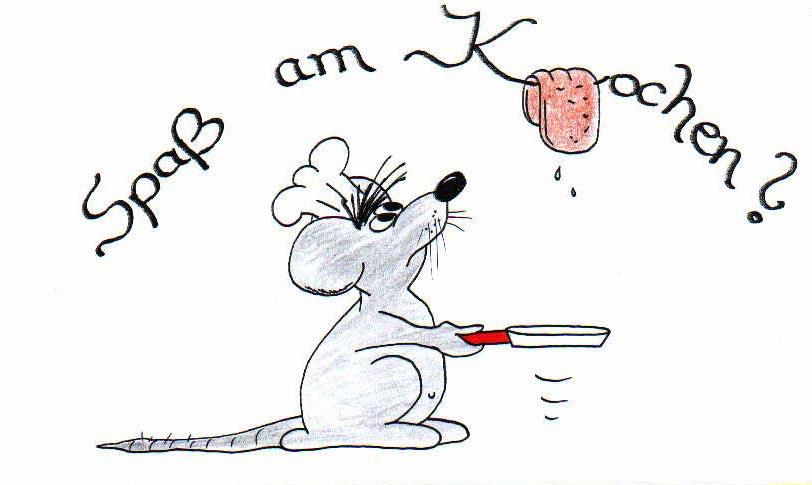 Ort		Hauswirtschaft Rüderswil		Treffpunkt beim Schulhaus-		Eingang Turnhalle RüderswilMitnehmen	Hausschuhe, Plastiktasche, 			Schreibzeug		23.04.2014		30.04.2014		07.05.2014				Unterbruch 				von 13.30 – 16.00		04.06.2014		11.06.2014		*18.06.2014Liebe Kursbesucherin, liebe KursbesucherAm 18. Juni ist Planungstag in der Schule Than, nachmittags. Deshalb muss ich ein Ersatzdatum suchen. Hier 2 Vorschläge:* Planungstag Schule Than, Ersatzdatum: 14. 05. oder 28.05.?Ich bespreche das am ersten Kurstag  mit der WF Schülerin und den WF Schülern, welches Datum allen passt.Mit freundlichen GrüssenMadlen HerrmannThan5SilvanoBärtschi5Dario Erhard5NicoleJegerlehner5MaxSchmid5YanicSchweizer6JanEymann